NOM :……………………………………………………………PRENOM(S) :…………………………………………………………DATE ET LIEU DE NAISSANCE :……………………………………………………………………………………………………….BACCALAUREAT :…………………………………………………………………………………………………………………………..Année d’obtention :…………………………………………………………………………………………………………..Série :…………………………………………………………………………………………………………………………….....Établissement et lieu d’obtention :……………………………………………………………………………………LICENCE :……………………………………………………………………………………………………………………………………….STAGES EFFECTUES :……………………………………………………………………………………………………….................……………………………………………………………………………………………………………………………………………….…………...……………………………………………………………………………………………………………………………………………………………PROFESSION EXERCEE S’IL Y A LIEU :……………………………………………………………………………………………………………………………………………………………………………………………………………………………………………………...............................................................................................................................................................................MOTIVATION A SUIVRE LE PROGRAMME DE MATC (OPTION DEVELOPPEMENT LOCAL)………………………………………………………..…………..…………………………………………………………………………………………………………………………………………………………….PERSPECTIVES DE CARRIERE :……………………………………………………………………………………….………………………………………………………………………………………………………………………………..…………..…………………………………………………………………………………………………………………………………………………………….Adresse et contacts de l’étudiant candidat à la formation payante du Master :……………………………………………………………………………………………………………….. Adresse et contacts du tuteur signataire de cette présente fiche d’engagement :……………………………………………………………………………………………………………..Je m’engage à payer la scolarité mensuelle de 50 000F CFA par mois. J’accepte de verser la 1ère et la dernière mensualité d’un montant de cent mille francs CFA (100 000 CFA) juste après le paiement des frais d’inscription. Fait à Thiès, le ……………………………...pour servir et valoir ce que de droit.Signature de l’étudiant (e)                                                       Signature du tuteur lu et approuvéJOINDRE LES PIÈCES D’IDENTÉS DE L’ÉTUDIANT ET DU TTUTEUR NB : FICHE D’ENGAGEMENT A LÉGALISER A LA POLICE OU À LA GENDARMERIE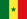 			République du Sénégal		Un Peuple –Un But – Une Foi	Ministère de l’Enseignement Supérieur,de la Recherche et de l’InnovationUNIVERSITE DE THIESUFR Sciences Économiques et Sociales UFR SES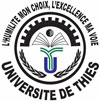                                                                                                                             N…………/UT/SES/DIR/VDIR/CD/RF/kfd Thiès, le ……………………………Formulaire d’engament pour l’inscription en formation payante du Master Management des Activités Touristiques et Culturelles(Option Tourisme et Développement Local)